Western Australia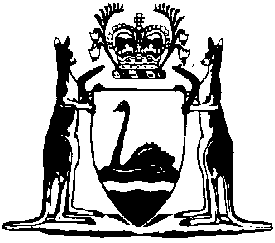 Evidence (Prescribed Persons) Regulations 2005Compare between:[10 Jun 2020, 01-g0-00] and [03 Dec 2022, 01-h0-00]Evidence Act 1906Evidence (Prescribed Persons) Regulations 20051.	Citation		These regulations are the Evidence (Prescribed Persons) Regulations 2005.2.	Commencement		These regulations come into operation on the day on which they are published in the Gazette, or the day on which the Evidence Amendment Act 2004 section 4 comes into operation, whichever is the later.	In 	PathWest Laboratory Medicine WA means the health service provider with that corporate name established by order under the Health Services Act 2016 section 32(1).	(2)	The office of the chief pathologist in PathWest Laboratory Medicine WA is prescribed for the purposes of the definition of authorised officer in section 50B(1	[Regulation 4 inserted: Gazette 19 Jun 2018 p. 2077.]5.	Persons prescribed (Act s. 50B forensic scientist)		The persons  forensic scientists for the purposes of the definition of that term in section 50B(1).]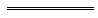 NotesThis is a compilation of the Evidence (Prescribed Persons) Regulations 2005 and includes amendments made by other written laws. For provisions that have come into operation, and for information about any reprints, see the compilation table.Compilation tableGiven namesFamily nameSarah KateAPLINAnna-MarieASHLEYFiona OrrBAXTERChristine Yoke BingCHINPenny LorraineCOOPERSamuel JohnCORNWELLScott ElliottEGANRyan OliverFISHERKynan RhysFULLERRossHEDLEYQuintin WilliamHUGHESCheryl AnneJOHANSENLouise SusanneKINGJulie AnnMURAKAMIBethany DorcasOFFEREINSEleanor FrancesTOBEGavin RobertTURBETTCitationPublishedCommencementEvidence (Prescribed Persons) Regulations 2005 6 May 2005 p. 2024-518 Jun 2005 (see r. 2 and Gazette 17 Jun 2005 p. 2658)Evidence (Prescribed Persons) Amendment Regulations 200512 Jul 2005 p. 3240-115 Jul 2005 (see r. 2)Evidence (Prescribed Persons) Amendment Regulations 20109 Apr 2010 p. 1345-7r. 1 and 2: 9 Apr 2010 (see r. 2(a));
Regulations other than r. 1 and 2: 10 Apr 2010 (see r. 2(b))Evidence (Prescribed Persons) Amendment Regulations 201121 Apr 2011 p. 1467-8r. 1 and 2: 21 Apr 2011 (see r. 2(a));
Regulations other than r. 1 and 2: 22 Apr 2011 (see r. 2(b))Evidence (Prescribed Persons) Amendment Regulations 201214 Aug 2012 p. 3835-6r. 1 and 2: 14 Aug 2012 (see r. 2(a));
Regulations other than r. 1 and 2: 15 Aug 2012 (see r. 2(b))Reprint 1:  The Evidence (Prescribed Persons) Regulations 2005 as at 23 Nov 2012 (includes amendments listed above)  Reprint 1:  The Evidence (Prescribed Persons) Regulations 2005 as at 23 Nov 2012 (includes amendments listed above)  Reprint 1:  The Evidence (Prescribed Persons) Regulations 2005 as at 23 Nov 2012 (includes amendments listed above)  Evidence (Prescribed Persons) Amendment Regulations 20155 Jun 2015 p. 1972-3r. 1 and 2: 5 Jun 2015 (see r. 2(a));
Regulations other than r. 1 and 2: 6 Jun 2015 (see r. 2(b))Evidence (Prescribed Persons) Amendment Regulations 201624 Jun 2016 p. 2319-20r. 1 and 2: 24 Jun 2016 (see r. 2(a));
Regulations other than r. 1 and 2: 1 Jul 2016 (see r. 2(b) and Gazette 24 Jun 2016 p. 2291)Evidence (Prescribed Persons) Amendment Regulations 201819 Jun 2018 p. 2077r. 1 and 2: 19 Jun 2018 (see r. 2(a));
Regulations other than r. 1 and 2: 1 Jul 2018 (see r. 2(b))Evidence (Prescribed Persons) Amendment Regulations 201915 Mar 2019 p. 793-4r. 1 and 2: 15 Mar 2019 (see r. 2(a));
Regulations other than r. 1 and 2: 16 Mar 2019 (see r. 2(b))Evidence (Prescribed Persons) Amendment Regulations 2020SL 2020/77
9 Jun 2020r. 1 and 2: 9 Jun 2020 (see r. 2(a));
Regulations other than r. 1 and 2: 10 Jun 2020 (see r. 2(b))